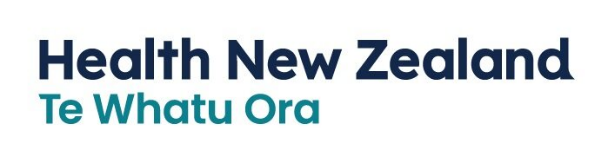 Ways to participate in the redesign of adult palliative care servicesWe are redesigning how adult palliative care services and systems work together in New Zealand Aotearoa to better meet the palliative and end-of-life care needs of patients, whānau and communities. As we would love as many people as possible to be involved and contribute to this work, we are doing things a bit differently this time round.  Below outlines the range of ways that people can participate and provide their thoughts and ideas.Ways to participate Survey of current services, needs and change priorities. This is an opportunity for everyone to share their views about palliative care for adults (those aged over 24) in Aotearoa New Zealand, including the services provided by GPs, community services, aged residential care facilities, hospitals, and hospices. This survey is open now and can be accessed here: https://forms.gle/eVEwm4L8WYSUA8H66 The link will also be available on our website from mid-April. The survey is open to everyone in Aotearoa New Zealand until 31 May 2024. We will share the general themes of what people have told us on our website from July 2024.  Models of Care – Adult Working Group. This fixed term small working group will be responsible for researching and analysing information and writing and proposing recommendations for change in palliative care services. Nominations and applications for this working group close on 17 April 2024.Webinar update. The Models of Care – Adult Working Group members will present an online webinar to discuss their progress and seek input from the public and health sector on their proposed recommendations. This event is likely to be held later in 2024. Consultation on the recommendations for change. Once the Models of Care – Adult Working Group has submitted their recommendations to the National Palliative Care Steering Group, a public and targeted consultation process on the recommendations will follow. This process is likely to start in late 2024/early 2025 and will include online presentations, face-to-face meetings, and an online feedback form. Updates on progress. For those wanting to keep up to date with this work, regular progress updates will be available on our website and emailed to those on our stakeholder list.Keep up to date!Information about the National Palliative Care Work Programme can be found on the Health New Zealand | Te Whatu Ora website National Palliative Care Work Programme – Te Whatu Ora - Health New Zealand   To join our stakeholder list, email us at palliativecare@TeWhatuOra.govt.nz 